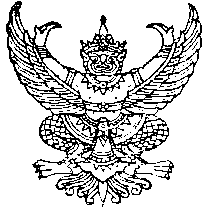 ประกาศสภาองค์การบริหารส่วนตำบลคลองขนากเรื่อง   การรับรองรายงานการประชุมสภาองค์การบริหารส่วนตำบลคลองขนาก-------------------------------------------	อาศัยอำนาจตามระเบียบกระทรวงมหาดไทย  ว่าด้วยข้อบังคับการประชุมสภาท้องถิ่น  พ.ศ.๒๕๔๗  และที่แก้ไขเพิ่มเติม  ฉบับที่ ๒  พ.ศ.๒๕๕๔   ข้อ ๓๓   วรรค ๔   สภาองค์การบริหารส่วนตำบลคลองขนาก                                จึงจัดทำประกาศรายงานการประชุมสภาองค์การบริหารส่วนตำบลคลองขนาก   สมัยสามัญ  สมัยที่ ๒  ครั้งที่ ๑ ประจำปี ๒๕๖๒  เมื่อวันที่  ๑๔  มิถุนายน  พ.ศ.๒๕๖๒   เวลา ๑๐.๐๐ น.   ซึ่งมีมติรับรองรายงานการประชุม    จากสภาองค์การบริหารส่วนตำบลคลองขนากในคราวประชุมสภา  สมัยวิสามัญ  สมัยที่ ๑  ประจำปี ๒๕๖๒  เมื่อวันที่  ๑๔  มิถุนายน  พ.ศ.๒๕๖๒   เวลา  ๑๐.๐๐  น.  ณ  ห้องประชุมสภาองค์การบริหารส่วนตำบลคลองขนาก  ชั้น ๒   อำเภอวิเศษชัยชาญ  จังหวัดอ่างทอง 		จึงประกาศให้ทราบโดยทั่วกัน 				ประกาศ   ณ  วันที่   ๖   เดือนสิงหาคม   พ.ศ.๒๕๖๒		                                               อนุรุทธ  วงศ์ทอง 		                                            (นายอนุรุทธ  วงศ์ทอง)		                             ประธานสภาองค์การบริหารส่วนตำบลคลองขนาก